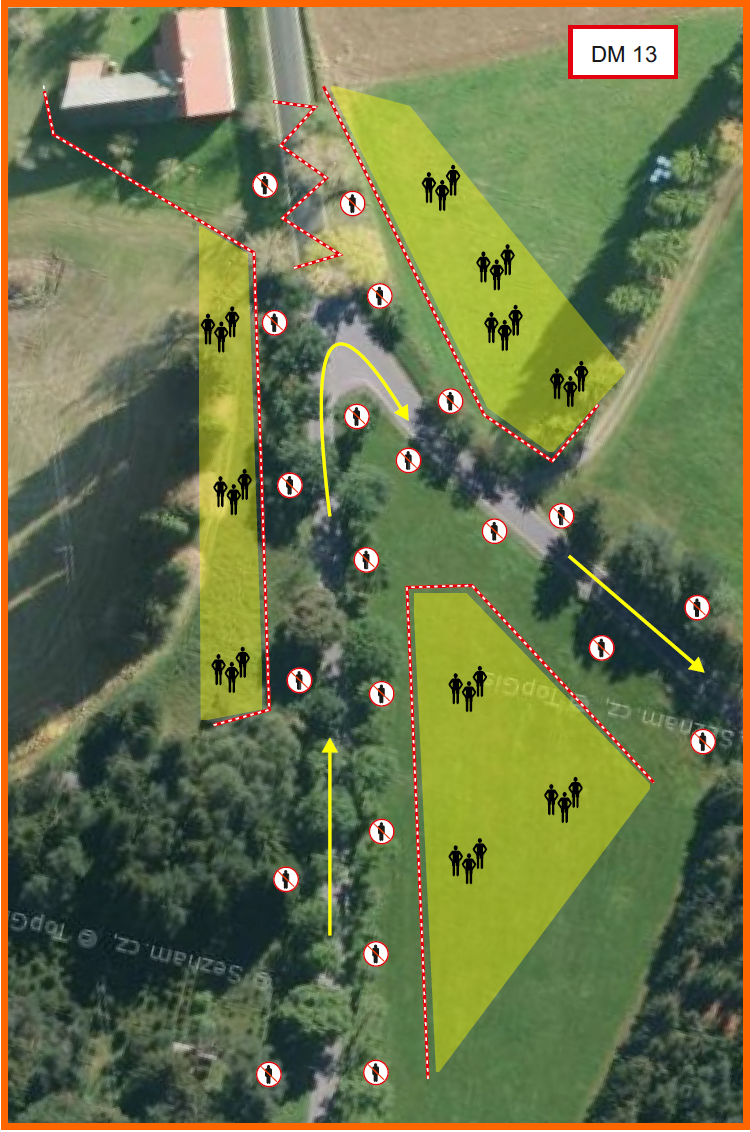 RZ  Strašínská DM 13Start HVR v 10:03 a v 15:13 hod.Start RŠK v 12:08 a 17:18 hod.GPS 49.1495472N, 13.7045639EAuto: velmi ostré odbočení vpravo směrem k lesu po rychlém příjezdu od obcePřístup : Po silnici č.171 a 170 v obci Vacov směr Strašín a Vrbice.V ZÁJMU OCHRANY VAŠEHO ZDRAVÍ A MAJETKU PROSÍME, RESPEKTUJTE POKYNY POŘADATELŮ.                                   www.pamk.cz